500万双光对讲筒型网络摄像机型号：JVS-C-BS4H5D-AL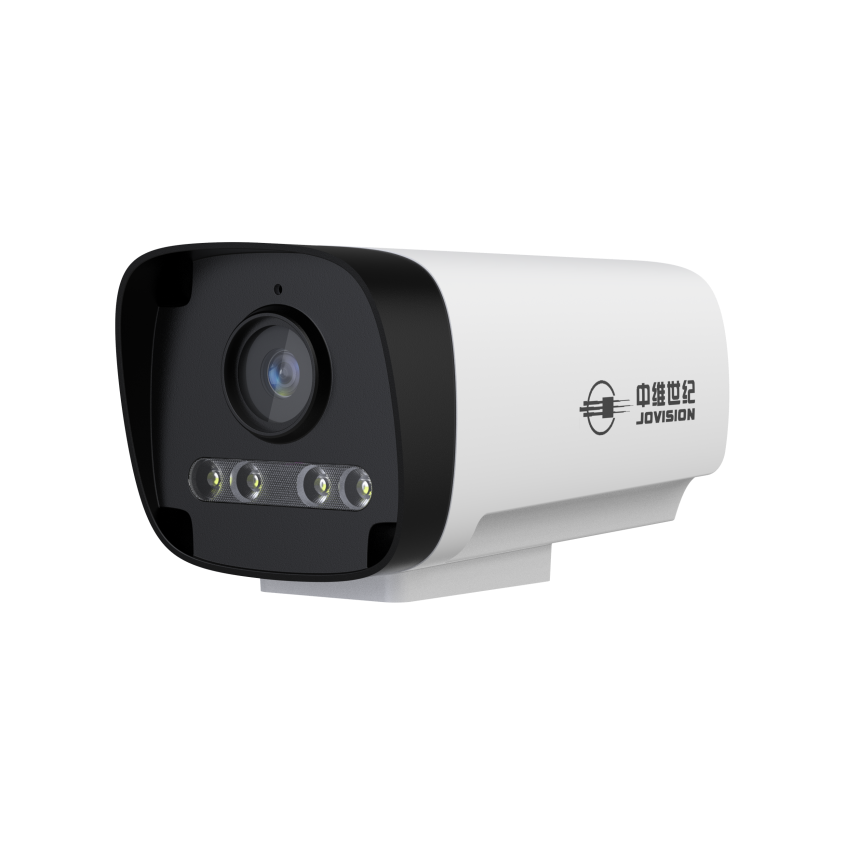 产品特点1.最大分辨率可达 2560*1792@25fps2.支持数字 3D 降噪，智能去雾，数字宽动态，夜视降帧，适应不同监控环境3.1 个内置麦克风，1 个内置扬声器，支持双向语音对讲4.支持暖光/红外双补光，补光距离最远可达 40 米5.支持车牌模式6.支持人形检测，默认智能双光模式，人来灯亮人走灯灭7.IP67 防水防尘设计，抗干扰能力强8.支持 SD 卡（仅 PVL 型号支持）9.支持 POE 供电（仅 PVL 型号支持）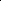 产品规格规格/型号  	JVS-C-BS4H5D-AL图像传感器	1/3″CMOS视频分辨率	最大主码流2560*1792、默认次码流704*576、最大次码流720*576有效像素	500万压缩标准	H.264/H.265（默认）视频帧率	25帧视频码率	主码流：317Kbps~8Mbps可调节               次码流：68Kbps~2728Kbps可调节同步方式	内同步信噪比	52dB最低照度	0lux(IR ON)接口类型	M12镜头搭配	4mm、6mm、8mm可选镜头可视角度	4mm：水平：80.0°垂直：41.1°对角线：94.6°                             6mm：水平：49.7°垂直：26.6°对角线：57.3°                             8mm：水平：38.6°垂直：21.8°对角线：43.6°音频编码	G711U/G711A（默认）曝光控制	自动增益控制	自动白平衡	自动数字3D降噪	 支持OSD信息设置	支持OSD大字体、OSD报警时闪烁、OSD与时间分开设置位置的功能高级OSD 	最多支持5行，每行字符32个，1个中文算作2个字符网络对时	支持定时重启	支持重启设备	支持恢复系统	支持智能去雾	支持隐私遮挡	同时支持 8个遮挡区域移动侦测	支持人型检测视频调节	支持对比度、亮度、饱和度、锐度调节图像风格	支持标准、柔和、通透日夜功能	自动、一直黑白、一直彩色、定时彩色夜视降帧	支持数字宽动态	支持画面设置	画面镜像、画面翻转走廊模式	不支持IP自适应	支持自动适应IP地址可选功能智能分析	支持区域入侵、绊线检测、视频遮挡、客流量统计远程操作	系统管理、音视频管理、图像管理、报警管理、网络管理、存储管理、智能分析检测报警	支持邮件报警、客户端报警、手机app推送外围扩展接口	内置MIC、内置喇叭语音对讲	支持无线配网	不支持融视云3.1	支持（通过公有云协议添加）APP	云视通APP公有云	支持国标28181	支持SD卡	支持4G（支持的运营商）	不支持GPS定位	不支持以太网	10/100M以太网码流	双码流网络协议	标准HTTP,TCP/IP,ICMP,RTSP,RTP,UDP,RTCP,SMTP,DHCP,DNS接入协议	标配ONVIF网络传输	内置中维云视通2.0传输协议浏览器	支持IE8+,Chrome18+,Firefox5.0+,Safari5.02+浏览器、支持中文同时预览视频数	云视通2.0协议支持16个流，UDP支持2个流，RTSP支持8个流用户权限	最多20个用户，分3级权限：管理员（只支持一个）、普通用户和访客 补光灯	4颗红外灯+4颗暖光灯补光灯距离（m）	最远可达40米防水级别	IP67电源	DC 12V工作温度	-20℃～+60℃工作湿度	 10%～90%功率	白天：＜3W     夜间：＜6W颜色/材质	 黑白色/塑料尺寸(W×H×D)（mm）	95×95×175重量（g）	290安装方式	壁装或吊顶安装